Праздник мыльных пузырей.
Вот и наступили долгожданные каникулы. Наконец-то, можно вдоволь поиграть, повеселиться и поозорничать!Вот и наши ребята устроили праздник по выдуванию мыльных пузырей. Весело и разнообразно прошёл этот праздник во всех группах детского сада.День мыльных пузырей – это всплеск детских эмоций, радость творчества, калейдоскоп весёлых игр.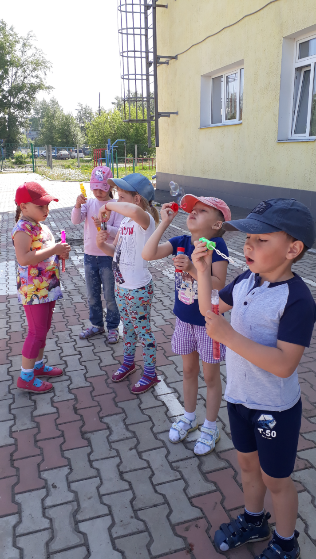 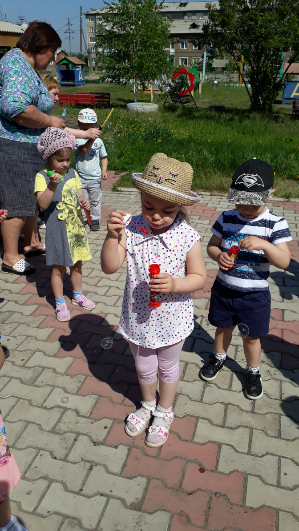 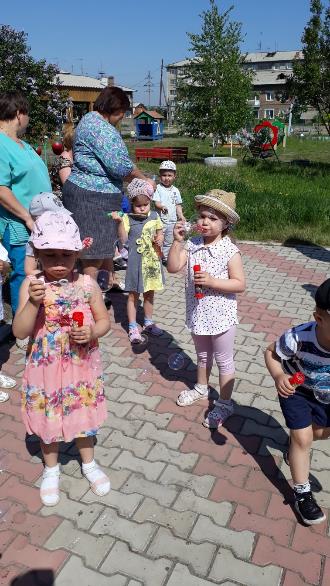 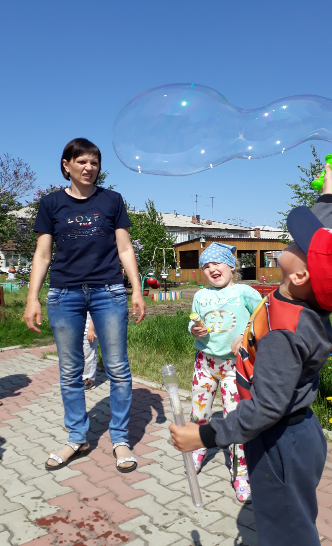 